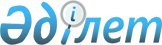 О внесении изменений в решение Кентауского городского маслихата от 21 декабря 2020 года № 408 "О городском бюджете на 2021-2023 годы"
					
			С истёкшим сроком
			
			
		
					Решение Кентауского городского маслихата Туркестанской области от 15 декабря 2021 года № 96. Зарегистрировано в Министерстве юстиции Республики Казахстан 24 декабря 2021 года № 25982. Прекращено действие в связи с истечением срока
      РЕШИЛ:
      1. Внести в решение Кентауского городского маслихата "О городском бюджете на 2021-2023 годы" от 21 декабря 2020 года № 408 (зарегистрировано в Реестре государственной регистрации нормативных правовых актов под № 5992) следующие изменения:
      пункт 1 изложить в новой редакции:
      "1. Утвердить городской бюджет города Кентау на 2021-2023 годы согласно приложениям 1, 2 и 3 соответственно, в том числе на 2021 год в следующих объемах:
      1) доходы – 29 603 509 тысяч тенге:
      налоговые поступления – 2 727 238 тысяч тенге;
      неналоговые поступления – 94 934 тысяч тенге;
      поступления от продажи основного капитала – 297 254 тысяч тенге;
      поступления трансфертов – 26 484 083 тысяч тенге;
      2) затраты –32 859 277 тысяч тенге;
      3) чистое бюджетное кредитование – - 37 240 тысяч тенге:
      бюджетные кредиты – 4 376 тысяч тенге;
      погашение бюджетных кредитов – 41 616 тысяч тенге;
      4) сальдо по операциям с финансовыми активами – 0:
      приобретение финансовых активов – 0;
      поступления от продажи финансовых активов государства – 0;
      5) дефицит (профицит) бюджета – - 3 218 528 тысяч тенге;
      6) финансирование дефицита (использование профицита) бюджета – 3 218 528 тысяч тенге:
      поступления займов – 3 255 828 тысяч тенге;
      погашение займов – 41 669 тысяч тенге;
      используемые остатки бюджетных средств – 4 369 тысяч тенге.".
      2. Приложение 1 указанного решения изложить в новой редакции согласно приложению к настоящему решению.
      3. Настоящее решение вводится в действие с 1 января 2021 года. Городской бюджет на 2021 год
					© 2012. РГП на ПХВ «Институт законодательства и правовой информации Республики Казахстан» Министерства юстиции Республики Казахстан
				
      Секретарь Кентауского

      городского маслихата

Т. Балабиев
Приложение к решению
Кентауского городского
маслихата от 15 декабря
2021 года № 96Приложение 1 к решению
Кентауского городского
маслихата от 21 декабря
2020 года № 408
Категория
Категория
Категория
Категория
Категория
Сумма (тысяч тенге)
Класс
Класс
Класс
Класс
Сумма (тысяч тенге)
Подкласс
Подкласс
Подкласс
Сумма (тысяч тенге)
Наименование
Сумма (тысяч тенге)
1
1
1
1
2
3
1. Доходы
29 603 509
1 
Налоговые поступления
2 727 238
01
Подоходный налог
992 669
 1 
 1 
Корпоративный подоходный налог
129 025
2
2
Индивидуальный подоходный налог
863 644
03
Социальный налог
1 208 829
1
1
Социальный налог
1 208 829
04
Hалоги на собственность
477 003
1
1
Hалоги на имущество
320 946
3
3
Земельный налог
22 450
4
4
Hалог на транспортные средства
128 337
5
5
Единый земельный налог
5 270
05
Внутренние налоги на товары, работы и услуги
32 237
2
2
Акцизы
10 200
4
4
Сборы за ведение предпринимательской и профессиональной деятельности
22 037
08
Обязательные платежи, взимаемые за совершение юридически значимых действий и (или) выдачу документов уполномоченными на то государственными органами или должностными лицами
16 500
1
1
Государственная пошлина
16 500
2 
Неналоговые поступления
94 934
01
Доходы от государственной собственности
82 968
1
1
Поступления части чистого дохода государственных предприятий
560
5
5
Доходы от аренды имущества, находящегося в государственной собственности
82 408
04
Штрафы, пени, санкции, взыскания, налагаемые государственными учреждениями, финансируемыми из государственного бюджета, а также содержащимися и финансируемыми из бюджета (сметы расходов) Национального Банка Республики Казахстан
1 168
1
1
Штрафы, пени, санкции, взыскания, налагаемые государственными учреждениями, финансируемыми из государственного бюджета, а также содержащимися и финансируемыми из бюджета (сметы расходов) Национального Банка Республики Казахстан, за исключением поступлений от организаций нефтяного сектора и в Фонд компенсации потерпевшим
1 168
06
Прочие неналоговые поступления
10 798
1
1
Прочие неналоговые поступления
10 798
3 
Поступления от продажи основного капитала
297 254
01
Продажа государственного имущества, закрепленного за государственными учреждениями
46 823
1
1
Продажа государственного имущества, закрепленного за государственными учреждениями
46 823
03
Продажа земли и нематериальных активов
250 431
1 
1 
Продажа земли
245 313
2
2
Продажа нематериальных активов
5 118
4 
Поступления трансфертов
26 484 083
01
Трансферты из нижестоящих органов государственного управления
45
3
3
Трансферты из бюджетов городов районного значения, сел, поселков, сельских округов
45
02
Трансферты из вышестоящих органов государственного управления
26 484 038
2
2
Трансферты из областного бюджета
26 484 038
Функциональная группа
Функциональная группа
Функциональная группа
Функциональная группа
Функциональная группа
Сумма (тысяч тенге)
Функциональная подгруппа
Функциональная подгруппа
Функциональная подгруппа
Функциональная подгруппа
Сумма (тысяч тенге)
Администратор бюджетных программ
Администратор бюджетных программ
Администратор бюджетных программ
Сумма (тысяч тенге)
Программа
Программа
Программа
Сумма (тысяч тенге)
Наименование
Сумма (тысяч тенге)
2. Затраты
32 859 227
01
Государственные услуги общего характера
357 101
1
Представительные, исполнительные и другие органы, выполняющие общие функции государственного управления
222 004
112
Аппарат маслихата района (города областного значения)
36 736
001
Услуги по обеспечению деятельности маслихата района (города областного значения)
36 486
003
Капитальные расходы государственного органа
250
122
Аппарат акима района (города областного значения)
185 268
001
Услуги по обеспечению деятельности акима района (города областного значения)
185 268
2
Финансовая деятельность
17 569
459
Отдел экономики и финансов района (города областного значения)
4 954
003
Проведение оценки имущества в целях налогообложения
4 464
010
Приватизация, управление коммунальным имуществом, постприватизационная деятельность и регулирование споров, связанных с этим
490
805
Отдел государственных закупок района (города областного значения)
12 615
001
Услуги по реализации государственной политики в области государственных закупок на местном уровне
12 615
9
Прочие государственные услуги общего характера
117 528
459
Отдел экономики и финансов района (города областного значения)
81 300
001
Услуги по реализации государственной политики в области формирования и развития экономической политики, государственного планирования, исполнения бюджета и управления коммунальной собственностью района (города областного значения)
47 235
015
Капитальные расходы государственного органа
260
113
Целевые текущие трансферты нижестоящим бюджетам
33 805
482
Отдел предпринимательства и туризма района (города областного значения)
36 228
001
Услуги по реализации государственной политики на местном уровне в области развития предпринимательства и туризма
36 228
02
Оборона
1 504 489
1
Военные нужды
16 005
122
Аппарат акима района (города областного значения)
16 005
005
Мероприятия в рамках исполнения всеобщей воинской обязанности
16 005
2
Организация работы по чрезвычайным ситуациям
1 488 484
122
Аппарат акима района (города областного значения)
1 488 484
006
Предупреждение и ликвидация чрезвычайных ситуаций масштаба района (города областного значения)
1 466 240
007
Мероприятия по профилактике и тушению степных пожаров районного (городского) масштаба, а также пожаров в населенных пунктах, в которых не созданы органы государственной противопожарной службы
22 244
03
Общественный порядок, безопасность, правовая, судебная, уголовно-исполнительная деятельность
18 257
9
Прочие услуги в области общественного порядка и безопасности
18 257
485
Отдел пассажирского транспорта и автомобильных дорог района (города областного значения)
18 257
021
Обеспечение безопасности дорожного движения в населенных пунктах
18 257
06
Социальная помощь и социальное обеспечение
3 327 891
1
Социальное обеспечение
1 508 652
451
Отдел занятости и социальных программ района (города областного значения)
1 508 652
005
Государственная адресная социальная помощь
1 508 652
2
Социальная помощь
1 687 032
451
Отдел занятости и социальных программ района (города областного значения)
1 687 032
002
Программа занятости
769 062
004
Оказание социальной помощи на приобретение топлива специалистам здравоохранения, образования, социального обеспечения, культуры, спорта и ветеринарии в сельской местности в соответствии с законодательством Республики Казахстан
11 007
006
Оказание жилищной помощи
101
007
Социальная помощь отдельным категориям нуждающихся граждан по решениям местных представительных органов
209 662
010
Материальное обеспечение детей-инвалидов, воспитывающихся и обучающихся на дому
4 684
014
Оказание социальной помощи нуждающимся гражданам на дому
104 687
015
Территориальные центры социального обслуживания пенсионеров и инвалидов
32 305
017
Обеспечение нуждающихся инвалидов протезно-ортопедическими, сурдотехническими и тифлотехническими средствами, специальными средствами передвижения, обязательными гигиеническими средствами, а также предоставление услуг санаторно-курортного лечения, специалиста жестового языка, индивидуальных помощников в соответствии с индивидуальной программой реабилитации инвалида
467 074
023
Обеспечение деятельности центров занятости населения
88 450
9
Прочие услуги в области социальной помощи и социального обеспечения
132 207
451
Отдел занятости и социальных программ района (города областного значения)
132 207
001
Услуги по реализации государственной политики на местном уровне в области обеспечения занятости и реализации социальных программ для населения
66 064
011
Оплата услуг по зачислению, выплате и доставке пособий и других социальных выплат
4 391
050
Обеспечение прав и улучшение качества жизни инвалидов в Республике Казахстан
37 403
113
Целевые текущие трансферты нижестоящим бюджетам
24 349
07
Жилищно-коммунальное хозяйство
7 056 900
1
Жилищное хозяйство
3 913 879
463
Отдел земельных отношений района (города областного значения)
332 745
016
Изъятие земельных участков для государственных нужд
332 745
472
Отдел строительства, архитектуры и градостроительства района (города областного значения)
133 282
003
Проектирование и (или) строительство, реконструкция жилья коммунального жилищного фонда
14 927
004
Проектирование, развитие и (или) обустройство инженерно-коммуникационной инфраструктуры
118 355
487
Отдел жилищно-коммунального хозяйства и жилищной инспекции района (города областного значения)
3 447 852
001
Услуги по реализации государственной политики на местном уровне в области жилищно-коммунального хозяйства и жилищного фонда
195 940
081
Кредитование на проведение капитального ремонта общего имущества объектов кондоминиумов
3 251 452
113
Целевые текущие трансферты нижестоящим бюджетам
1 460
2
Коммунальное хозяйство
1 810 805
472
Отдел строительства, архитектуры и градостроительства района (города областного значения)
155 796
006
Развитие системы водоснабжения и водоотведения
155 796
487
Отдел жилищно-коммунального хозяйства и жилищной инспекции района (города областного значения)
1 655 009
016
Функционирование системы водоснабжения и водоотведения
39 975
018
Развитие благоустройства городов и населенных пунктов
26 440
026
Организация эксплуатации тепловых сетей, находящихся в коммунальной собственности районов (городов областного значения)
445 410
027
Организация эксплуатации сетей газификации, находящихся в коммунальной собственности районов (городов областного значения)
201 279
028
Развитие коммунального хозяйства
210
029
Развитие системы водоснабжения и водоотведения
590 930
058
Развитие системы водоснабжения и водоотведения в сельских населенных пунктах
350 765
3
Благоустройство населенных пунктов
1 332 216
487
Отдел жилищно-коммунального хозяйства и жилищной инспекции района (города областного значения)
1 332 216
017
Обеспечение санитарии населенных пунктов
20 536
025
Освещение улиц в населенных пунктах
74 501
030
Благоустройство и озеленение населенных пунктов
1 235 076
031
Содержание мест захоронений и захоронение безродных
2 103
08
Культура, спорт, туризм и информационное пространство
497 636
1
Деятельность в области культуры
141 125
455
Отдел культуры и развития языков района (города областного значения)
141 125
003
Поддержка культурно-досуговой работы
141 125
2
Спорт
124 484
465
Отдел физической культуры и спорта района (города областного значения)
124 484
001
Услуги по реализации государственной политики на местном уровне в сфере физической культуры и спорта
20 330
005
Развитие массового спорта и национальных видов спорта
70 438
006
Проведение спортивных соревнований на районном (города областного значения) уровне
12 599
007
Подготовка и участие членов сборных команд района (города областного значения) по различным видам спорта на областных спортивных соревнованиях
21 117
3
Информационное пространство
144 215
455
Отдел культуры и развития языков района (города областного значения)
110 036
006
Функционирование районных (городских) библиотек
101 269
007
Развитие государственного языка и других языков народа Казахстана
8 767
456
Отдел внутренней политики района (города областного значения)
34 179
002
Услуги по проведению государственной информационной политики
34 179
9
Прочие услуги по организации культуры, спорта, туризма и информационного пространства
87 812
455
Отдел культуры и развития языков района (города областного значения)
25 527
001
Услуги по реализации государственной политики на местном уровне в области развития языков и культуры
25 527
456
Отдел внутренней политики района (города областного значения)
62 285
001
Услуги по реализации государственной политики на местном уровне в области информации, укрепления государственности и формирования социального оптимизма граждан
28 961
003
Реализация мероприятий в сфере молодежной политики
33 324
09
Топливно-энергетический комплекс и недропользование
138 557
9
Прочие услуги в области топливно-энергетического комплекса и недропользования
138 557
487
Отдел жилищно-коммунального хозяйства и жилищной инспекции района (города областного значения)
138 557
038
Развитие газотранспортной системы
138 557
10
Сельское, водное, лесное, рыбное хозяйство, особо охраняемые природные территории, охрана окружающей среды и животного мира, земельные отношения
127 515
1
Сельское хозяйство
40 310
462
Отдел сельского хозяйства района (города областного значения)
38 769
001
Услуги по реализации государственной политики на местном уровне в сфере сельского хозяйства
38 769
472
Отдел строительства, архитектуры и градостроительства района (города областного значения)
1 541
010
Развитие объектов сельского хозяйства
1 541
6
Земельные отношения
82 948
463
Отдел земельных отношений района (города областного значения)
82 948
001
Услуги по реализации государственной политики в области регулирования земельных отношений на территории района (города областного значения)
55 401
003
Земельно-хозяйственное устройство населенных пунктов
24 170
007
Капитальные расходы государственного органа
3 377
9
Прочие услуги в области сельского, водного, лесного, рыбного хозяйства, охраны окружающей среды и земельных отношений
4 257
459
Отдел экономики и финансов района (города областного значения)
4 257
099
Реализация мер по оказанию социальной поддержки специалистов
4 257
11
Промышленность, архитектурная, градостроительная и строительная деятельность
105 232
2
Архитектурная, градостроительная и строительная деятельность
105 232
472
Отдел строительства, архитектуры и градостроительства района (города областного значения)
105 232
001
Услуги по реализации государственной политики в области строительства, архитектуры и градостроительства на местном уровне
45 493
013
Разработка схем градостроительного развития территории района, генеральных планов городов районного (областного) значения, поселков и иных сельских населенных пунктов
59 739
12
Транспорт и коммуникации
465 163
1
Автомобильный транспорт
368 739
485
Отдел пассажирского транспорта и автомобильных дорог района (города областного значения)
368 739
023
Обеспечение функционирования автомобильных дорог
9 388
045
Капитальный и средний ремонт автомобильных дорог районного значения и улиц населенных пунктов
359 351
9
Прочие услуги в сфере транспорта и коммуникаций
96 424
485
Отдел пассажирского транспорта и автомобильных дорог района (города областного значения)
96 424
001
Услуги по реализации государственной политики на местном уровне в области пассажирского транспорта и автомобильных дорог
18 905
037
Субсидирование пассажирских перевозок по социально значимым городским (сельским), пригородным и внутрирайонным сообщениям
77 519
13
Прочие
2 616 845
9
Прочие
2 616 845
459
Отдел экономики и финансов района (города областного значения)
33 055
012
Резерв местного исполнительного органа района (города областного значения) 
33 055
472
Отдел строительства, архитектуры и градостроительства района (города областного значения)
60 000
079
Развитие социальной и инженерной инфраструктуры в сельских населенных пунктах в рамках проекта "Ауыл-Ел бесігі"
60 000
485
Отдел пассажирского транспорта и автомобильных дорог района (города областного значения)
766 528
052
Реализация мероприятий по социальной и инженерной инфраструктуре в сельских населенных пунктах в рамках проекта "Ауыл-Ел бесігі"
322 379
096
Выполнение государственных обязательств по проектам государственно-частного партнерства
444 149
487
Отдел жилищно-коммунального хозяйства и жилищной инспекции района (города областного значения)
1 757 262
096
Выполнение государственных обязательств по проектам государственно-частного партнерства
1 757 262
14
Обслуживание долга
555
1
Обслуживание долга
555
459
Отдел экономики и финансов района (города областного значения)
555
021
Обслуживание долга местных исполнительных органов по выплате вознаграждений и иных платежей по займам из областного бюджета
555
15
Трансферты
16 643 136
1
Трансферты
16 643 136
459
Отдел экономики и финансов района (города областного значения)
16 643 136
006
Возврат неиспользованных (недоиспользованных) целевых трансфертов
4 316
024
Целевые текущие трансферты из нижестоящего бюджета на компенсацию потерь вышестоящего бюджета в связи с изменением законодательства
16 270 787
038
Субвенции
368 033
3. Чистое бюджетное кредитование
-37 240
Функциональная группа
Функциональная группа
Функциональная группа
Функциональная группа
Функциональная группа
Сумма (тысяч тенге)
Функциональная подгруппа
Функциональная подгруппа
Функциональная подгруппа
Функциональная подгруппа
Сумма (тысяч тенге)
Администратор бюджетных программ
Администратор бюджетных программ
Администратор бюджетных программ
Сумма (тысяч тенге)
Программа
Программа
Сумма (тысяч тенге)
Наименование
Сумма (тысяч тенге)
Бюджетные кредиты
4 376
10
Сельское, водное, лесное, рыбное хозяйство, особо охраняемые природные территории, охрана окружающей среды и животного мира, земельные отношения
4 376
01
Сельское хозяйство
4 376
459
Отдел экономики и финансов района (города областного значения)
4 376
018
Бюджетные кредиты для реализации мер социальной поддержки специалистов
4 376
Категория
Категория
Категория
Категория
Категория
Сумма (тысяч тенге)
Класс
Класс
Класс
Класс
Сумма (тысяч тенге)
Подкласс
Подкласс
Подкласс
Сумма (тысяч тенге)
Специфика
Специфика
Сумма (тысяч тенге)
Погашение бюджетных кредитов
41 616
5 
Погашение бюджетных кредитов
41 616
01
Погашение бюджетных кредитов
41 616
1
Погашение бюджетных кредитов, выданных из государственного бюджета
10 243
13
Погашение бюджетных кредитов, выданных из местного бюджета физическим лицам
10 243
2
Возврат сумм бюджетных кредитов
31 373
04
Возврат из районных (городов областного значения) бюджетов неиспользованных бюджетных кредитов, выданных из областного бюджета
31 373
4. Сальдо по операциям с финансовыми активами
0
Функциональная группа
Функциональная группа
Функциональная группа
Функциональная группа
Функциональная группа
Сумма (тысяч тенге)
Функциональная подгруппа
Функциональная подгруппа
Функциональная подгруппа
Функциональная подгруппа
Сумма (тысяч тенге)
Администратор бюджетных программ
Администратор бюджетных программ
Администратор бюджетных программ
Сумма (тысяч тенге)
Программа
Программа
Сумма (тысяч тенге)
Наименование
Сумма (тысяч тенге)
Приобретение финансовых активов
0
Поступления от продажи финансовых активов государства
0
5. Дефицит (профицит) бюджета
-3 218 528
6. Финансирование дефицита (использование профицита) бюджета
3 218 528
Категория
Категория
Категория
Категория
Категория
Сумма (тысяч тенге)
Класс
Класс
Класс
Класс
Сумма (тысяч тенге)
Подкласс
Подкласс
Подкласс
Сумма (тысяч тенге)
Специфика
Специфика
Сумма (тысяч тенге)
Поступления займов
3 255 828
7
Поступления займов
3 255 828
01
Внутренние государственные займы
3 255 828
2
Договоры займа
3 255 828
03
Займы, получаемые местным исполнительным органом района (города областного значения)
3 255 828
Функциональная группа
Функциональная группа
Функциональная группа
Функциональная группа
Функциональная группа
Сумма (тысяч тенге)
Функциональная подгруппа
Функциональная подгруппа
Функциональная подгруппа
Функциональная подгруппа
Сумма (тысяч тенге)
Администратор бюджетных программ
Администратор бюджетных программ
Администратор бюджетных программ
Сумма (тысяч тенге)
Программа
Программа
Сумма (тысяч тенге)
Наименование
Сумма (тысяч тенге)
Погашение займов
41 669
16
Погашение займов
41 669
1
Погашение займов
41 669
459
Отдел экономики и финансов района (города областного значения)
41 669
005
Погашение долга местного исполнительного органа перед вышестоящим бюджетом
10 243
022
Возврат неиспользованных бюджетных кредитов, выданных из местного бюджета
31 426
Используемые остатки бюджетных средств
4 369